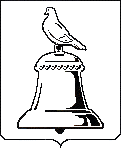  Московская область         ИЗБИРАТЕЛЬНАЯ КОМИССИЯ ГОРОДА РЕУТОВР Е Ш Е Н И Еот 06.09.2017 № 118/24Об отмене регистрации кандидата в депутаты Совета депутатов города Реутов по одномандатному избирательному округу № 20 на дополнительных выборах 10 сентября 2017 года Бедрина Андрея Александровича, выдвинутого избирательным объединением «Региональное отделение Политической партии СПРАВЕДЛИВАЯ РОССИЯ в Московской области»		На основании апелляционного определения судебной коллеги по административным делам Московского областного суда, решения Реутовского городского суда Московской области от 24 августа 2017 года, в соответствии с пунктом 6 статьи 76, пунктом 17 статьи 63  Федерального закона от 12.06.2002 N 67-ФЗ (ред. от 01.06.2017) "Об основных гарантиях избирательных прав и права на участие в референдуме граждан Российской Федерации",  статьи 73, пункта 18 статьи 58 Закона Московской области от 04.06.2013 N 46/2013-ОЗ (ред. от 24.05.2017) "О муниципальных выборах в Московской области", Избирательная комиссия города Реутов РЕШИЛА:	1. Считать  утратившим силу решение Избирательной комиссии города Реутов от 04.08.2017 №97/20 «О регистрации кандидата в депутаты Совета депутатов города Реутов по одномандатному избирательному округу № 20 на дополнительных выборах 10 сентября 2017 года Бедрина Андрея Александровича, выдвинутого избирательным объединением «Региональное отделение Политической партии СПРАВЕДЛИВАЯ РОССИЯ в Московской области». 	2.Считать недействительным выданное Бедрину Андрею Александровичу удостоверение №6 зарегистрированного кандидата в депутаты Совета депутатов города Реутов на дополнительных выборах 10 сентября 2017 года  по одномандатному избирательному округу №20.	3. Избирательной комиссии города Реутов, а также участковым избирательным комиссиям №№2640, 2641, обеспечить вычеркивание из избирательного бюллетеня для голосования на дополнительных выборах депутата Совета депутатов города Реутов по одномандатному избирательному округу №20 сведения о выбывшем зарегистрированном кандидате в депутаты Совета депутатов города Реутов по одномандатному избирательному округу №20 Бедрина Андрея Александровича. 	4. Контроль за выполнением настоящего решения возложить на председателя Избирательной комиссии города Реутов Зверева О.М. ПредседательИзбирательной комиссиигорода Реутов		                                                            О.М. ЗверевСекретарьИзбирательной комиссиигорода Реутов	                                                                      О.А. Укропова